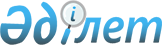 Об установлении квоты рабочих мест
					
			Утративший силу
			
			
		
					Постановление акимата Жарминского района Восточно-Казахстанской области от 27 августа 2015 года N 273. Зарегистрировано Департаментом юстиции Восточно-Казахстанской области 08 октября 2015 года N 4169. Утратило силу - постановлением акимата Жарминского района Восточно-Казахстанской области от 17 февраля 2016 года № 28      Сноска. Утратило силу - постановлением акимата Жарминского района Восточно-Казахстанской области от 17.02.2016 № 28.

      Примечание РЦПИ.

      В тексте документа сохранена пунктуация и орфография оригинала.

      В соответствии с подпунктом 14-3) пункта 1 статьи 31 Закона Республики Казахстан № 148 от 23 января 2001 года "О местном государственном управлении и самоуправлении в Республике Казахстан", подпунктами 5-5), 5-6) статьи 7 Закона Республики Казахстан №149 от 23 января 2001 года "О занятости населения", акимат Жарминского района ПОСТАНОВЛЯЕТ:

      1. Установить квоту рабочих мест для лиц, состоящих на учете службы пробации уголовно-исполнительной инспекции, а также для лиц, освобожденных из мест лишения свободы и для несовершеннолетних выпускников интернатных организаций в размере одного процента от общей численности рабочих мест.

      2. Контроль за исполнением данного постановления оставляю за собой.

      3. Настоящее постановление вводится в действие по истечении десяти календарных дней после дня его первого официального опубликования.


					© 2012. РГП на ПХВ «Институт законодательства и правовой информации Республики Казахстан» Министерства юстиции Республики Казахстан
				
      Исполняющий обязанности 

      акима Жарминского района 

Т. Каимулдинов
